ZSFG Housestaff Incentive Program A3 Proposals Template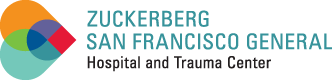 Title:  					Executive Sponsor:			         		Owner:	 			Faculty Coach:		     			Revision #/Date: Team Members:  					ZSFG Housestaff Incentive Program A3 Proposals – PRIMER AND TIPSPurpose: The A3 is a one page improvement plan using a shared language and approach to support critical thinking, data-driven improvement, communication and engagement around improvement strategies and experiments known as PDSA (Plan-Do-Study-Act). Housestaff Incentive Program Proposals: Draft an initial proposal with your current best knowledge and thinking. This primer has prompts, example tables and italicized blue text that you can use as prompts. Any A3 will require further learning and validation with observation and stakeholder engagement.  Completion of this document in final form would be an expectation of successful implementation. Title:  					Executive Sponsor:			         		Owner:	 			Faculty Coach:		     			Revision #/Date: Team Members:  																										ZSFG Housestaff Incentive Program A3 Status Report Template (A3-SR) Purpose: The A3-SR is a one page follow-up document to report the status of an improvement project that encourages ongoing Plan (Box 1-3), Do (Box 4), Study (Box 5-6), Adjust (Box 7-8)Title:  					Executive Sponsor:			         		Owner:	 			Faculty Coach:		     			Revision #/Date: Team Members:  					Background: What problem are you talking about and why focus on it now?5.  	Possible Countermeasures: What countermeasures do you propose and why?Current Conditions: What is happening today and what do we know about what is not working? 6. 	Plan: What, how, who, where and when will you implement?  	Problem Statement – One summary sentence stating specific, measurable problem in terms of baseline performance.Target Conditions (Goals): What specific, measurable outcomes are desired and by when?7.  	Follow-Up: How will you assure ongoing PDSA? 	Analysis: Why does the problem exist, in terms of causes, constraints and barriers?Describe likely root causes of this problem, or constraints or barriers to implementing changeBackground: What problem are you talking about and why focus on it now?5.  	Possible Countermeasures: What countermeasures do you propose and why?What is the high-level summary of the problem and its outcomes on stakeholders/organization? What is the problematic outcome and who is affected? How do we know? Why is this problem a priority you have chosen to focus on now? For our organization, staff and patients?Internal Drivers: e.g. alignment with True North goals, mission, vision, strategies, existing A3s, etcExternal Drivers: e.g. policy, population needs, external organizations, etcHistorical context: |-----|-----|-----|------>Stakeholders to engage: What PDSAs or countermeasures have you considered to address the root causes?Consider above table to link specific barriers to proposed countermeasures, define countermeasures with expected impact and level of effort neededWhat Reflects engagement with owners of the work and understanding of current processesCurrent Conditions: What is happening today and what do we know about what is not working?6. 	Plan: What, how, who, where and when will you implement?  	Describe what is actually happening today, or current processes, that are getting today’s results:Consider high-level process map, reflecting observation and understanding from stakeholders	What facts or existing data define the problem in these processes and related outcomes? What data or facts demonstrate problems in process or outcomes?How does current performance compare to expected performance, benchmarks? 	Problem Statement - One summary sentence stating specific, measurable problem in terms of baseline performance.Use specific measurable that will be changed. Avoid simply stating lack of a solution – E.g. Instead of “We don’t have a medication refill clinic,” use“ 50% of patients wait >24 hours for a medication refill. Consider using a Gantt chart or milestone chart to describe action plans and PDSAsWHAT: What exactly needs to be done? What will be the main actions?WHO: Who will be responsible for what, when, and how much? What support is required?WHERE: Identify where the implementation will take place.WHEN: Establish the basic timing for the scheduled items.HOW: How will preparations be handled?Target Conditions (Goals): What specific, measurable outcomes are desired and by when?7.  	Follow-Up: How will you assure ongoing PDSA? Describe specific, measurable, attainable, relevant targets with specific target dates. Consider a table:Describe your data source, metrics and plan for measurementDescribe how you will follow-up to ensure implementation, reflect on impacts, and plan next steps Describe how you will follow-up to ensure implementation, study impacts, and plan next steps •What steps will you take for follow-up, who will own it, where and when will these steps be completed. •How will you track implementation (Do), measure your impact (Study) and take next steps (Adjust)? •Consider a “visibility board” to track milestones in the Gantt chart, run charts with baseline/target/current, analysis through stratification and pareto charts, and documentation of action plans or PDSAs. Results/Impact/Reporting: Consider reporting measurable results here, especially if you meet goals and cycle of improvement is completed. And consider next steps for standardization, spread or sustaining. However, many complex problems are suited to additional tools to continue your problem solving through Study and Adjust. (e.g. A3-Status Report, Countermeasure Summary)Describe how you will follow-up to ensure implementation, reflect on impacts, and plan next steps Describe how you will follow-up to ensure implementation, study impacts, and plan next steps •What steps will you take for follow-up, who will own it, where and when will these steps be completed. •How will you track implementation (Do), measure your impact (Study) and take next steps (Adjust)? •Consider a “visibility board” to track milestones in the Gantt chart, run charts with baseline/target/current, analysis through stratification and pareto charts, and documentation of action plans or PDSAs. Results/Impact/Reporting: Consider reporting measurable results here, especially if you meet goals and cycle of improvement is completed. And consider next steps for standardization, spread or sustaining. However, many complex problems are suited to additional tools to continue your problem solving through Study and Adjust. (e.g. A3-Status Report, Countermeasure Summary)Analysis: Why does the problem exist, in terms of causes, constraints and barriers?Describe how you will follow-up to ensure implementation, reflect on impacts, and plan next steps Describe how you will follow-up to ensure implementation, study impacts, and plan next steps •What steps will you take for follow-up, who will own it, where and when will these steps be completed. •How will you track implementation (Do), measure your impact (Study) and take next steps (Adjust)? •Consider a “visibility board” to track milestones in the Gantt chart, run charts with baseline/target/current, analysis through stratification and pareto charts, and documentation of action plans or PDSAs. Results/Impact/Reporting: Consider reporting measurable results here, especially if you meet goals and cycle of improvement is completed. And consider next steps for standardization, spread or sustaining. However, many complex problems are suited to additional tools to continue your problem solving through Study and Adjust. (e.g. A3-Status Report, Countermeasure Summary)Describe likely root causes of this problem, or constraints or barriers to implementing changeConsider using fishbone diagram and/or 5 Why Problem Tree to visually describe causes, constraints or barriers that should be considered to achieve your resultsIncorporate available or new data to rank top contributors using stratification, pareto diagrams, if possibleDescribe how you will follow-up to ensure implementation, reflect on impacts, and plan next steps Describe how you will follow-up to ensure implementation, study impacts, and plan next steps •What steps will you take for follow-up, who will own it, where and when will these steps be completed. •How will you track implementation (Do), measure your impact (Study) and take next steps (Adjust)? •Consider a “visibility board” to track milestones in the Gantt chart, run charts with baseline/target/current, analysis through stratification and pareto charts, and documentation of action plans or PDSAs. Results/Impact/Reporting: Consider reporting measurable results here, especially if you meet goals and cycle of improvement is completed. And consider next steps for standardization, spread or sustaining. However, many complex problems are suited to additional tools to continue your problem solving through Study and Adjust. (e.g. A3-Status Report, Countermeasure Summary)Background: What problem are you talking about and why focus on it now?5.  Follow Up/Impact: What impact did you have on your processes, outcomes and goals ? (Baseline/Target/YTD) [Update/Summarize from original A3][Summarize impact on performance related to your target and baseline][Use run charts or other types of charts to make your data visual]Current Conditions: What is happening today and what do we know about what is not working? 6. Further Analysis/Stratification/Learnings Why does the problem still exist, in terms of causes, constraints, barriers?	Problem Statement – One summary sentence stating specific, measurable problem in terms of baseline performance.[Especially if you have not achieved target, summarize further analysis, stratify data (e.g. unit, service, type), or identify top contributors/causes][Consider updating your previous analysis, asking why, studying cases where target was not reached][Use charts to make your analysis visual, such as a pareto chart]Target (Goals): What specific, measurable outcomes are desired and by when?7.  Plan and Follow-Up: How will you assure ongoing PDSA? 	Plan Implementation: What was done compared to what was planned? Describe likely root causes of this problem, or constraints or barriers to implementing changeDescribe likely root causes of this problem, or constraints or barriers to implementing changeDescribe likely root causes of this problem, or constraints or barriers to implementing change8. Unresolved Issues:	Describe likely root causes of this problem, or constraints or barriers to implementing change[List issues that are unresolved, requiring escalation with your coaches/sponsors/service leaders.]